"Путешествие на планету Нептун" (урок-зачет в 7 «Р» классе по теме «Одночлены. Многочлены. Действия над многочленами.»)Форма проведения урока: деловая игра.Цели урока:
образовательные:проверить усвоение учащимися изученного материала, умения применять теоретический материал;знакомство с историческим материалом;развивающая:развивать аналитическое мышление, произвольное внимание, память через постоянное обращение заданий к имеющимся знаниям учащихся;воспитательные:воспитывать у учащихся сознательную дисциплину, умение работать в группе, умение выражать свою мысль в форме, доступной пониманию товарищей;воспитывать чувство сопереживания и формировать у учащихся «здоровое» соперничество;показать учащимся прикладной аспект математики ( применение математики в космонавтике, астрономии, в жизни), формировать интерес к этой науке.Оборудование: карта мира, карточки с заданиями, конверты с заданиями, плакаты с заданиями; карточки-тесты,стикеры,маркеры,ватманыПлан урока: 1. Организационный момент.                      2. Повторение. Проверка домашнего задания.                      3. Путешествие на планету Нептун.                      4. Подведение итогов урока: анализ деятельности.                      5. Домашнее задание.                      6. Выставление оценок.В игре принимают участие три «экипажа космических кораблей». 
Роль руководителя «Полета на планету Нептун» играет учитель.
В экипажах роли распределяются следующим образом:командир корабля;штурман;инженер-исследователь;врач;ХОД УРОКА«Полет – это математика»
(В.Чкалов)Вступительное слово учителяЗдравствуйте ребята и уважаемые гости . Сегодня у нас урок – закрепления материала по теме «Многочлены.Действия над многочленами». Цель нашего сегоднешнего урока обобщить и закрепить наши знания по пройденному разделу , чтоб контрольную работу, которая у вас будет на следующем уроке написать на «4» и «5». А чтобы было разнообразие на наших уроках , сегодня совершим путешествие на планету Нептун.
- Мы отправляемся в космическое путешествие по Солнечной системе (беседа по таблице «Строение Солнечной системы») Конечная цель путешествия – планета Нептун. 
Мы выбрали именно эту планету, так как ее открытие стало триумфом математики. Еще в XVIII веке в движении планеты Уран были замечены некоторые отклонения. Возникло предположение, что существует неизвестная планета, которая притягивает Уран. Но, только в середине XIX века параметры планеты вычислили англичанин Адамс Джон Кауч (1819-1892) и француз Урбен Жан Жозеф Леверье ( 1811-1877)
23 октября 1846 года немецкий астроном Иоганн Готфрид Галле (1812-1910) прочитав письмо У. Леверье, обнаружил планету в точно указанном месте небосвода.Так далекая планета была найдена «на кончике пера» только с помощью математики.Итак, познакомимся с планом путешествия, Путешествие будет состоять из шести этапов:«Готовность к полету»           (проверка теоретических знаний)«Взлет»                                   ( девизы косманавтов)Работа в космосе                   (выполнение заданий)Учитель раздает всем участникам экипажа конверты с заданиями.Репортажи экипажей кораблей из космоса.(три экипажа будут пролетать через разные станы мира,и должны будут дать краткую информацию,математические сведения из данных стран.)Выход в открытый космос.    (выполнение тестовой работы)Возвращение на Землю.     (стратегия ИНСЕРТ)Для учеников приготовлены разноцветные жетоны в виде ракет, выбрав которые класс делится на три группы.
(Учитель представляет экипажи кораблей, сообщает цели урока, цель условия игры)
Космические корабли стартуют с Земли и должны долететь до Нептуна, для этого экипажи должны будут быстро и правильно выполнить задания)
Побеждает экипаж корабля, который первым «долетел» до Нептуна.I этап – теоретический (подготовительный )
На первом этапе проверим готовность всех членов экипажа к полету. 
Командирам трех экипажей раздаются конверты с теоритичекими вопросами,которые они должный зачитать для своих «косманавтов»,участники экипажа будут по очереди отвечать.
Проверим готовность всех членов экипажей трех кораблей
1). Командирам кораблей выдаются конверты с теоретическими карточками, Каждая карточка содержит вопрос . Командир зачитывает вопросы, космонавты отвечают .
 (Можно дать ответ и другим ученикам).Приложение 1.II этап – Взлет 
                                                                                                                                                                                                                                                                                                                                                                                                      
(Один из учеников читает стихотворение, пока экипажи выбирают для себя девизы)Ракета небо прочеркнула,
Ей в космос путь давно не нов.
Не слышно рокота и гула
Уж из-под облачных ковров…
И укрощенный мирный атом,
Послушен разуму людей.
Над Падуном, плотиной сжатым, -
Свет электрических огней! 
Все это плод людских исканий, 
Все это создано не вдруг –
Могучей силой прочных знаний
И мастерством рабочих рук!
И прежде чем, заметьте, кстати,
Ракете той был дан прицел,
Ее маршрутом математик
На крыльях формул полетел.
Сухие строки уравнений –
В них сила разума влилась,
В них объяснение явлений,
Вещей разгаданная связь…Девизы:  «Математика уже затем нужна ,что она ум в порядок приводит», « Математика – гимнастика ума», « Каждый математик в душе является поэтом».III. Работа в космосе
Наш полет начался. Каждый член экипажа в ходе полета выполняет свою работу . Командирам кораблей выдать задания своим подчиненным.
Руководитель полета выдает каждому члену экипажа конверт с заданием
1. Задания для штурманов:2. Задание для врача 
Приложение № 23. Задание для инженера-исследователя
Соединить линиями многочлены с соответствующими им способами разложения на множители.
Приложение № 3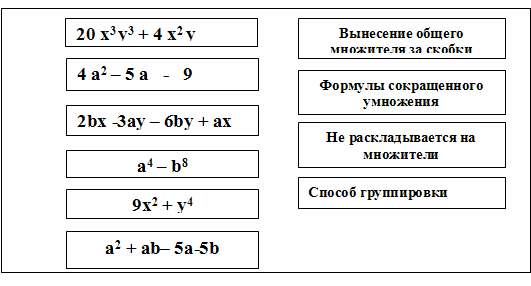 Репортажи экипажей кораблей из космоса
1-й экипаж
Мы пролетаем над Европой. Вот небольшая страна – Нидерланды. Здесь в XIV веке жил математик и инженер Стевин, который заново «открыл» для Европы десятичные дроби. Ведь в Азии они были уже известны во II в. до н.э.
А вот прекрасная страна Франция! В XVII в. здесь жил математик Рене Декарт. Он создал метод координат, с помощью которого мы можем определить положение любой точки на плоскости.
2-й экипаж
Сейчас мы пролетает над Индией. Индийские математики в VI в. положительные числа истолковывали как имущество, а отрицательные – как долг.
Под нами сейчас находится Греция. Здесь в глубокой древности математики умели решать пропорции. В III в. до н.э. древнегреческий ученый Евклид создал строгую теорию пропорций.
3-й экипаж
Две тысячи лет назад в Древне Египте и Вавилоне умели решать такие уравнения, какие мы решаем сегодня. Теорию уравнений создал ученый Мухаммед аль-Хорезми в IX в. Он жил на территории, принадлежащей сейчас Узбекистану и Туркмении.IV. Выход в открытый космосУчитель раздает карточки с тестами, дается 5минут времени на выполнение 5 заданий, после на доске слайд с правильными вариантами ответов, ученики сами себя проверяют.А теперь нам предстоит выйти в открытый космос
Кто из членов экипажей раньше и правильнее выполнить задание тот и поможет своему экипажу первым выйти в открытый космос.
(Выполнение теста) 
значком V отметьте один правильный ответ из пяти данных: (Приложение № 5)V. Возвращение на Землю
Посадка космического корабля. Выполнение стратегии «ИНСЕРТ»Итог урока. Выставление оценок.ГУ «Бейнеуская  средняя школа»Открытый урок  на тему «Одночлен.Многочлены.Действия над многочленами.»                                         Класс: 7 «Р» класс                                         Предмет: алгебра                                         Дата: 26.11.2014год                                         Провела: Учитель математики Жанабаева.А2014-2015 учебный год
Вопрос: Что, значит, разложить многочлен на множители?
Вопрос: Назовите один из способов разложения многочлена на множители.Вопрос: Как можно проверить правильность вынесения общего множителя за скобки?Вопрос: Какой закон используется при вынесении общего множителя за скобки?Вопрос: Что получается в результате умножения многочленов?Вопрос: Как умножить многочлен на многочлен?
Вопрос: Как умножить одночлен на многочлен?Вопрос: Как перемножить одночлены?Вопрос: Какие слагаемые называются подобными?Вопрос: Что, значит, привести подобные слагаемые?Вопрос: Какой одночлен называют одночленом стандартного вида?Вопрос: Любой ли одночлен можно записать в стандартном виде?Вопрос: Как умножить две степени с одинаковыми основаниями?Вопрос: Как разделить две степени с одинаковыми основаниями?Вопрос: Как возвести степень в степень?Вопрос: Что называют одночленом?Вопрос:  Что называют числовым коэффициентом     одночлена?Вопрос: Что называют многочленом?Вопрос: Какой многочлен называют многочленом стандартного вида?
1 экипаж      Разложите многочлен на множители                    ах+ау+вх+ву2 экипаж     ав -а²+2а-2в
3 экипаж
	Разложите на множители  4ху+10ху-2х²у³«Вылечить равенство» (найдите ошибки и исправьте):
1) 4а²-8а³+10а5=4а²(1-2а+5а³)
2) 3х+27=3(х+8)
3)                    ах+ау+вх+ву=(х+у)(а-в)Я ВСЕ ПОНЯЛЯ ДУМАЛ ИНАЧЕНЕПОНЯТНО.НАДО РАЗОБРАТЬСЯ